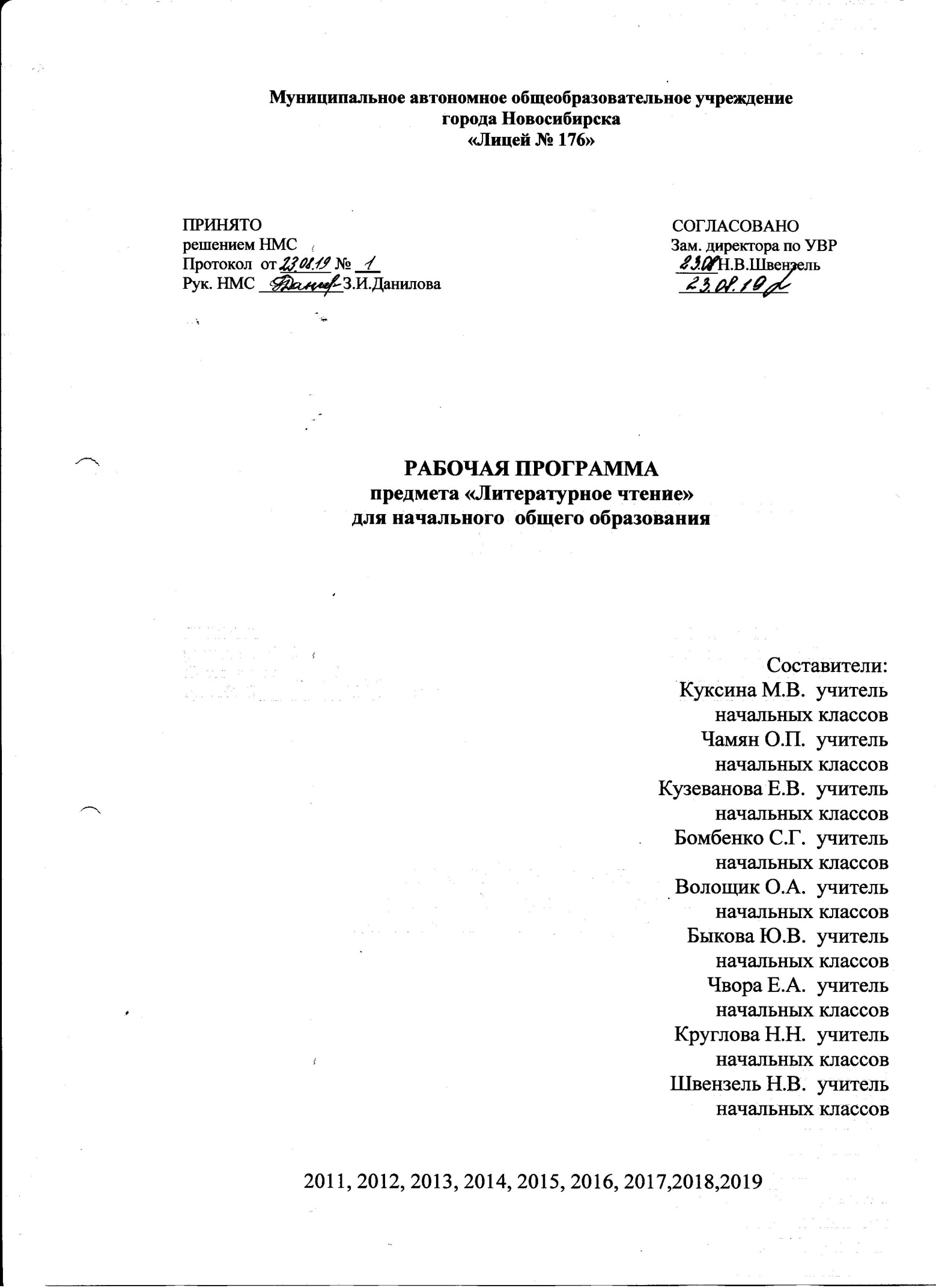 Аннотация к рабочей программе учебного предмета «Литературное чтение»  1- 4 классыМАОУ «Лицей №176»Рабочая программа учебного предмета «Литературное чтение » обязательной предметной области «Русский язык и литературное чтение» разработана в соответствии с пунктом 19.5 ФГОС НОО, положением о рабочих программах.         Рабочая программа разработана группой учителей: : Бомбенко С.Г., Куксиной М.В., Чвора  Е.А. Волощик О.А., Чамян О.П. Кругловой Н.Н., Быковой Ю.В., Кузевановой Е.В  на уровень начального общего образования (1 - 4 класс).Рабочая программа является нормативным документом, определяющим содержание изучения учебного предмета, достижение планируемых (личностных, метапредметных и предметных) результатов, основные виды учебной деятельности в соответствии с требованиями федерального государственного образовательного стандарта начального общего образования. Рабочая программа является составной частью основной образовательной программы начального общего образования муниципального автономного общеобразовательного учреждения "Лицей №176и содержит  4 пункта, 3 из которых  соответствуют ФГОС НОО.(п.19.5).Рабочая программа обсуждена и принята решением научно – методического совета МАОУ  "Лицей  №176" Протокол от 23.08.2019 г.  № 1Рабочая программа согласована заместителем директора по учебно-воспитательной работеМАОУ "Лицей №176" дата 23.08 2019г.1)Пояснительная запискаЛитературное чтение является одним из тех базовых предметов начальной школы, общекультурное и метапредметноезначение которого выходит за рамки предметной области. Во-первых, эта предметная область, как никакая другая, способствует формированию позитивного и целостного мировосприятия младших школьников, а также отвечает за воспитание нравственного, ответственного сознания. Во-вторых, средствами этого предмета формируется функциональная грамотность школьника и достигается результативность обучения в целом. Освоение умений чтения и понимания текста, формирование всех видов речевой деятельности, овладение элементами коммуникативной культуры и, наконец; приобретение опыта самостоятельной читательской деятельности - вот круг тех метапредметных задач, которые целенаправленно и системно решаются в рамках данной предметной области. Именно чтение лежит в основе всех видов работы с информацией, начиная с ее поиска в рамках одного текста или в разных источниках и заканчивая ее интерпретацией и преобразованием.Цель данного курса, реализуемая средствами литературного чтения, связана с формированием грамотного читателя, который с течением времени сможет самостоятельно выбирать книги и пользоваться библиотекой, и ориентируясь на собственные предпочтения, и в зависимости от поставленной учебной задачи, а также сможет использовать свою читательскую деятельность как средство самообразования.Программа по литературному чтениюв соответствии с требованиями стандартов предусматривает решение следующих задач:духовно-нравственная (от развития умения (на материале художественных произведений) понимать нравственный смысл целого до развития умения различать разные нравственные позиции);- духовно-эстетическая (от формирования умения видеть красоту целого до воспитания чуткости к отдельной детали);- литературоведческая (от формирования умения различать разные способы построения картин мира в художественных произведениях (роды, виды и жанры литературы) до развития понимания, с помощью каких именно средств выразительности достигается желаемый эмоциональный эффект (художественные приемы));- библиографическая (от формирования умений ориентироваться в книге по ее элементам и пользоваться ее справочным аппаратом до формирования умений работать сразу с несколькими источниками информации и осознанно отбирать список литературы для решения конкретной учебной задачи).Начальным этапом в первом классе является курс «Обучение грамоте».Цель курса «Обучение грамоте» — обучение первоначальному чтению и письму на основе ознакомления учащихся с наиболее общими закономерностями устройства и функционирования графической системы русского языка.Задачи обучения грамоте решаются на уроках русского языка и литературного чтения. Содержание курса «Обучение грамоте» подчёркивает интегрированный характер этого периода с учётом специфики учебных предметов «Русский язык» и «Литературное чтение». Продолжительность курса «Обучение грамоте» (23 учебные недели, 9 ч в неделю, 207 часов в год, из них 92 часа на изучение литературного чтения) определяется темпом обучаемости учеников, их индивидуальными особенностями и спецификой используемых учебных средств. Обучение письму идет параллельно с обучением чтению с учетом принципа координации устной и письменной речи. Дети овладевают начертанием новой буквы, учатся соединять ее с ранее изученными буквами, упражняются в письме буквосочетаний в слогах, словах, предложениях. После курса «Обучение грамоте» начинается раздельное изучение русского языка и литературного чтения.Количество часов на уровень начального общего образования с 1 – 4 класс2)	Планируемые результаты освоения учебного предметаЛичностными результатами обучающихся являются: осознание значимости чтения для своего дальнейшего развития и успешного обучения, формирование  потребности в систематическом чтении как средстве познания мира и самого себя, знакомство с культурно – историческим наследием  восприятие литературного произведения как особого вида искусства, высказывания своей точки зрения и уважение мнения собеседника.Метапредметнымирезультатами обучающихся являются: освоение приемов поиска нужной информации, овладение основами коммуникативной деятельности.Предметными результатами обучающихся являются: освоенные знания о числах и величинах, арифметических действиях, текстовых задачах, геометрических фигурах; умения выбирать и использовать входе решения изученные алгоритмы, свойства арифметических действий, способы нахождения величин, приемы решения задач; умения использовать знаково-символические средства, в том числе модели и схемы, таблицы, диаграммы для решения математических задач. 1 классРаздел «Виды речевой и читательской деятельности»Аудирование, чтение вслух и про себя, работа с разными видами текста, библиографическая культура, работа с текстом художественного произведения, культура речевого общения.Обучающие научатся:читать вслух плавно, безотрывно по слогам и целыми словами, учитывая индивидуальный темп чтения;понимать содержание коротких произведений, воспринятых на слух, а также прочитанных в классе, выделять в  них основные логические части;читать про себя маркированные места текста, осознавая смысл прочитанного;рассказывать наизусть 3-4 стихотворения разных авторов;Обучающиеся  в процессе самостоятельной, парной, групповой и коллективной работы получат возможность научиться:находить в книге страницу «Содержание» или «Оглавление»; находить нужное произведение в книге, ориентируясь на «Содержание»;задавать вопросы по тексту произведения и отвечать на вопросы, используя текст.Раздел «Литературоведческая пропедевтика»Узнавание особенностей стихотворного произведения (ритм, рифма), различение жанровых особенностей (народной и авторской сказки), узнавание литературных приёмов (сравнение, олицетворение, контраст).Обучающие научатся:отличать прозаическое произведение от стихотворного;различать малые жанры фольклора: загадку, считалку, скороговорку, закличку, небылицу;находить средства художественной выразительности в тексте (повтор; уменьшительно-ласкательная форма слов, восклицательный и вопросительный знаки, звукопись, рифмы).Обучающиеся  получат возможность научиться:различать сюжетно-композиционные особенности кумулятивной (сказка-цепочка) и докучной сказок;обнаруживать подвижность границ между жанрами фольклора и литературы (прибаутка может включать в себя небылицу и дразнилку; колыбельная песенка – закличку; рассказ – сказку).Раздел «Элементы творческой деятельности учащихся»Чтение по ролям, инсценировка, драматизация, устное словесное рисование, работа с репродукциями, создание собственных текстов.Обучающие научатся:понимать содержание прочитанного; осознанно выбирать интонацию, темп чтения и необходимые паузы в соответствии с особенностями текста;читать художественное произведение (его фрагменты) по ролям и по цепочке, опираясь на маркирование;рассматривать иллюстрации, соотносить их сюжет с соответствующим фрагментом текста или с основной мыслью (чувством, переживанием), выраженным в тексте.Обучающиеся  получат возможность научиться:осваивать на практике малые фольклорные жанры и инсценировать их с помощью выразительных средств (мимика, жесты, интонация);находить в разделе «Музейный Дом» иллюстрации, подходящие к конкретным фольклорным текстам, сравнивать тексты и иллюстрации.В области  общих учебных действийОбучающие научатся:ориентироваться в учебной книге, то есть читать язык условных обозначений; находить выделенный фрагмент текста, выделенные строчки и слова на странице и развороте; находить в специально выделенном разделе (в конце учебника) нужную иллюстрацию;работать с двумя источниками информации (учебной книгой и тетрадью для самостоятельной работы; учебной книгой и хрестоматией), то есть сопоставлять условные обозначения учебника и рабочей тетради, учебника и хрестоматии; находить нужный раздел тетради для самостоятельной работы и хрестоматии.В области коммуникативных учебных действийОбучающие научатся:В рамках коммуникации как сотрудничества:работать с соседом по парте: распределять работу между собой и соседом, выполнять свою часть работы, осуществлять взаимопроверку выполненной работы;выполнять работу по цепочке.В рамках коммуникации как взаимодействия:видеть разницу между двумя заявленными точками зрения, двумя позициями и мотивированно присоединяться к одной из них.В области контроля и самоконтроля учебных действийОбучающиеся  получат возможность научиться:понимать, что можно по-разному отвечать на вопрос;обращаться к тексту для подтверждения того ответа, с которым он соглашается.2 классРаздел «Виды речевой и читательской деятельности»Аудирование, чтение вслух и про себя, работа с разными видами текста, библиографическая культура, работа с текстом художественного произведения, культура речевого общения.Обучающие научатся:читать целыми словами вслух, постепенно увеличивая скорость чтения в соответствии с индивидуальными возможностями;читать про себя в процессе первичного ознакомительного чтения, выборочного чтения и повторного изучающего чтения по уже выделенным ключевым словам;строить короткое монологическое высказывание: краткий и развёрнутый ответ на вопрос учителя;слушать собеседника (учителя и одноклассников): не повторять уже прозвучавший ответ, дополнять чужой ответ новым содержанием;называть имена 2-3 классиков русской и зарубежной литературы;называть имена 2-3 современных писателей (поэтов); перечислять названия произведений и коротко пересказывать их содержание;перечислять названия произведений любимого автора и коротко пересказывать их содержание;определять тему и выделять главную мысль произведения (с помощью учителя);оценивать и характеризовать героев произведения (их имена, портреты, речь) и их поступки;анализировать смысл названия произведения;пользоваться Толковым словарём для выяснения значений слов.Обучающиеся  в процессе самостоятельной, парной, групповой и коллективной работы получат возможность научиться:развивать навыки аудирования  на основе целенаправленного восприятия текста, который читает учитель;писать письма и отвечать на полученные письма в процессе предметной переписки с научным клубом младшего школьника «Ключ и заря»;устно выражать своё отношение к содержанию прочитанного (устное высказывание по поводу героев и обсуждаемых проблем);читать наизусть 6-8 стихотворений разных авторов (по выбору);пересказывать текст небольшого объёма;использовать при выборе книг и детских периодических журналов в школьной библиотеке содержательность обложки, а также страницу «Содержание» или «Оглавление»;привлекать к работе на уроках тексты хрестоматии, а также книг из домашней и школьной библиотек;задавать вопросы по тексту произведения и отвечать на вопросы, используя выдержки из текстов в качестве аргументов.Раздел «Литературоведческая пропедевтика»Узнавание особенностей стихотворного произведения (ритм, рифма), различение жанровых особенностей (народной и авторской сказки), узнавание литературных приёмов (сравнение, олицетворение, контраст).Обучающие научатся:различать сказку о животных и волшебную сказку;определять особенности волшебной сказки;различать сказку и рассказ;уметь находить в произведении изобразительно-выразительные средства литературного языка (сравнение, олицетворение, гиперболу (преувеличение), звукопись, контраст, повтор).Обучающиеся  получат возможность научиться:обнаруживать в авторской детской поэзии жанровые особенности фольклора: сюжетно-композиционные особенности кумулятивной сказки, считалки, скороговорки, заклички, колыбельной песенки;обнаруживать подвижность границ между жанрами литературы и фольклора;понимать, в чём особенность поэтического восприятия мира (восприятия, помогающего обнаружить красоту и смысл окружающего мира: мира природы и человеческих отношений);обнаруживать, что поэтическое мировосприятие может быть выражено не только в стихотворных текстах, но и в прозе.Раздел «Элементы творческой деятельности учащихся»Чтение по ролям, инсценировка, драматизация, устное словесное рисование, работа с репродукциями, создание собственных текстов.Обучающие научатся:понимать содержание прочитанного; осознанно выбирать интонацию, темп чтения и необходимые паузы в соответствии с особенностями текста;читать художественные произведения по ролям и по цепочке, опираясь на цветовое маркирование;эмоционально и адекватно воспринимать на слух художественные произведения, определённые программой.Обучающиеся  в процессе самостоятельной, парной, групповой и коллективной работы получат возможность научиться:читать выразительно поэтические и прозаические произведения на основе восприятия и передачи художественных особенностей текста, выражения собственного отношения к тексту и в соответствии с выработанными критериями выразительного чтения;рассматривать иллюстрации в учебнике и репродукции живописных произведений в разделе «Музейный Дом» и сравнивать их с художественными текстами с точки зрения выраженных в них мыслей, чувств, переживаний;устно делиться своими впечатлениями и наблюдениями, возникшими в ходе обсуждения литературных текстов и живописных произведений.В области  познавательных общих учебных действийОбучающие научатся:свободно ориентироваться в корпусе учебных словарей и быстро находить нужную словарную статью;  ориентироваться в учебной книге: читать язык условных обозначений; находить нужный текст по страницам «Содержание» и «Оглавление»; быстро находить выделенный фрагмент текста, выделенные строчки и слова на странице и развороте; находить в специально выделенных разделах нужную информацию;работать с несколькими источниками информации (учебной книгой и тетрадью для самостоятельной работы и хрестоматией; учебной книгой и учебными словарями; текстом и иллюстрацией к тексту).В области коммуникативных учебных действийОбучающие научатся:В рамках коммуникации как сотрудничества:работать с соседом по парте: распределять работу между собой и соседом, выполнять свою часть работы, осуществлять взаимопроверку выполненной работы;выполнять работу по цепочке.В рамках коммуникации как взаимодействия:видеть разницу между двумя заявленными точками зрения, двумя позициями и мотивированно присоединяться к одной из них;находить в тексте подтверждение высказанным героями точкам зрения.В области контроля и самоконтроля учебных действийОбучающиеся  получат возможность научиться:подтверждать строчками из текста прозвучавшую точку зрения;понимать, что разные точки зрения имеют разные основания.3классРаздел «Виды речевой и читательской деятельности»Аудирование, чтение вслух и про себя, работа с разными видами текста, библиографическая культура, работа с текстом художественного произведения, культура речевого общения.Обучающие научатся:читать правильно выразительно целыми словами вслух, учитывая индивидуальный темп чтения;читать про себя в процессе первичного ознакомительного чтения, выборочного чтения и повторного изучающего чтения;писать письма и правильно реагировать на полученные письма в процессе предметной переписки с научным клубом младшего школьника «Ключ и заря»;называть имена писателей и поэтов – авторов изучаемых произведений; перечислять названия их произведений и коротко пересказывать содержание текстов, прочитанных в классе;рассказывать о любимом литературном герое;выявлять авторское отношение к герою;характеризовать героев произведений; сравнивать характеры героев разных произведений;читать наизусть 6-8 стихотворений разных авторов (по выбору);ориентироваться в книге по её элементам (автор, название, страница «Содержание», иллюстрации.Обучающиеся  в процессе самостоятельной, парной, групповой и коллективной работы получат возможность научиться:составлять тематический, жанровый и монографический сборники произведений;делать самостоятельный выбор книги и определять содержание книги по её элементам;самостоятельно читать выбранные книги;высказывать оценочные суждения о героях прочитанных произведений;самостоятельно работать со словарями.Раздел «Литературоведческая пропедевтика»Узнавание особенностей стихотворного произведения (ритм, рифма), различение жанровых особенностей (народной и авторской сказки), узнавание литературных приёмов (сравнение, олицетворение, контраст).Обучающие научатся:различать сказку о животных, басню,  волшебную сказку, бытовую сказку;различать сказку и рассказ по двум основаниям (или одному из двух оснований: особенности построения и основная целевая установка повествования;находить и различать средства художественной выразительности в авторской литературе (приёмы: сравнение, олицетворение, гипербола (преувеличение), звукопись, контраст; фигуры:  повтор).Обучающиеся  получат возможность научиться:понимать развитие сказки о животных во времени и помещать изучаемые сказки на простейшую ленту времени;обнаруживать «бродячие» сюжеты в сказках разных народов мира.Раздел «Элементы творческой деятельности учащихся»Чтение по ролям, инсценировка, драматизация, устное словесное рисование, работа с репродукциями, создание собственных текстов.Обучающие научатся:понимать содержание прочитанного; осознанно выбирать интонацию, темп чтения и необходимые паузы в соответствии с особенностями текста;эмоционально и адекватно воспринимать на слух художественные произведения, определённые программой, и оформлять свои впечатления (отзывы) в устной речи;интерпретировать литературный текст, живописное и музыкальное произведения, выражать свои мысли и чувства по поводу увиденного, прочитанного и услышанного;принимать участие в инсценировке (разыгрывание по ролям) крупных диалоговых фрагментов литературных текстов.Обучающиеся  в процессе самостоятельной, парной, групповой и коллективной работы получат возможность научиться:читать вслух стихотворный  и прозаический тексты  на основе  передачи их художественных особенностей, выражения собственного отношения в соответствии с выработанными критериями выразительного чтения;рассматривать иллюстрации в учебнике и репродукции живописных произведений в разделе «Музейный Дом», слушать музыкальные произведения  и сравнивать их с художественными текстами с точки зрения выраженных в них мыслей, чувств, переживаний;устно и письменно делиться своими личными впечатлениями и наблюдениями, возникшими в ходе обсуждения литературных текстов, музыкальных  и живописных произведений.В области  познавательных общих учебных действийОбучающие научатся:свободно ориентироваться в корпусе учебных словарей и быстро находить нужную словарную статью;  свободно ориентироваться в учебной книге: сможет читать язык условных обозначений; находить нужный текст по страницам «Содержание» и «Оглавление»; быстро находить выделенный фрагмент текста, выделенные строчки и слова на странице и развороте; находить в специально выделенных разделах нужную информацию;работать с текстом: выделять в нём тему и основную мысль (идею, переживание), разные жизненные позиции (точки зрения, установки, умонастроения); выделять информацию, заданную аспектом рассмотрения, и удерживать заявленный аспект;работать с несколькими источниками информации (учебной книгой и тетрадью для самостоятельной работы и хрестоматией; учебной книгой и учебными словарями; учебной книгой и дополнительными источниками информации (другими учебниками комплекта, библиотечными книгами, сведениями из Интернета); текстами и иллюстрациями  к тексту).Обучающиеся  получат возможность научиться:освоить алгоритм составления сборников: монографических, жанровых и тематических (сами термины – определения сборников не используются).В области коммуникативных учебных действийОбучающие научатся:В рамках коммуникации как сотрудничества:работать с соседом по парте, в малой группе, в большой группе: распределять работу между собой и роли, выполнять свою часть работы и встраивать её в общее рабочее поле;В рамках коммуникации как взаимодействия:понимать основание разницы между двумя заявленными точками зрения, двумя позициями и мотивированно присоединяться к одной из них или пробовать высказывать собственную точку зрения;находить в тексте подтверждение высказанным героями точкам зрения.В области регулятивных учебных действийОбучающиеся  получат возможность научиться:осуществлять самоконтроль и контроль за ходом выполнения работы и полученного результата4 классРаздел «Виды речевой и читательской деятельности»Аудирование, чтение вслух и про себя, работа с разными видами текста, библиографическая культура, работа с текстом художественного произведения, культура речевого общения.Выпускник  научится:читать про себя в процессе первичного ознакомительного чтения, выборочного чтения и повторного изучающего чтения;грамотно писать письма и отвечать  на полученные письма в процессе предметной переписки с научным клубом младшего школьника «Ключ и заря»;определять главную тему и мысль произведения; делить тест на смысловые части, составлять план текста и использовать его для пересказа; пересказывать текст кратко и подробно;представлять содержание основных литературных произведений, изученных в классе, указывать их авторов и названия;перечислять названия 2-3 детских журналов и пересказывать их основное содержание (на уровне рубрик);характеризовать героев произведений; сравнивать характеры одного и разных произведений; выявлять авторское отношение к герою;обосновывать своё высказывание о литературном произведении или герое, подтверждать его фрагментами или отдельными строчками из произведения;читать наизусть (по выбору) стихотворные произведения или отрывки из них, спокойно воспринимать замечания и критику одноклассников по поводу своей манеры чтения;ориентироваться в книге по её элементам (автор, название, титульный лист, страница «Содержание» или «Оглавление», аннотация, иллюстрации);составлять тематический, жанровый и монографический сборники произведений; составлять аннотацию на отдельное произведение и на сборники произведений;делать самостоятельный выбор книг в библиотеке с целью решения разных задач (чтение согласно рекомендованному списку; подготовка устного сообщения на определённую тему);высказывать оценочные суждения о героях прочитанных произведений и тактично воспринимать мнения одноклассников;самостоятельно работать с разными источниками информации (включая словари и справочники разного направления).Раздел «Литературоведческая пропедевтика»Различение типов рифм, различение жанровых особенностей произведений народного творчества и авторской литературы, узнавание в текстах литературных приёмов (сравнение, олицетворение, звукопись, гипербола, контраст) и понимание причин их использования.Выпускник  научится:представлять основной вектор движения художественной культуры: от народного творчества к авторским формам;отличать народные произведения от авторских;находить и различать средства художественной выразительности в авторской литературе (приёмы: сравнение, олицетворение, гипербола (преувеличение), звукопись, контраст,  повтор, разные типы рифмы).Выпускник в процессе самостоятельной, парной, групповой и коллективной работы получит возможность научиться:отслеживать особенности мифологического восприятия мира в сказках народов мира, в старославянских легендах и русских народных сказках;отслеживать проникновение фабульных элементов истории (в виде примет конкретно-исторического времени, исторических и географических названий) в жанры устного народного творчества – волшебной сказки и былины;представлять жизнь жанров фольклора во времени (эволюция жанра волшебной сказки; сохранение жанровых особенностей гимна);обнаруживать связь смысла стихотворения с избранной поэтом стихотворной формой (на примере классической и современной поэзии);понимать роль творческой биографии писателя (поэта, художника) в создании художественного произведения;понимать, что произведения, принадлежащие к разным видам искусства могут сравниваться не только на основе их тематического сходства, но и на основе сходства или различия мировосприятия их авторов (выраженных в произведении мыслей и переживаний).Раздел «Элементы творческой деятельности учащихся»Чтение по ролям,  устное словесное рисование, работа с репродукциями, создание собственных текстов.Выпускник  в процессе самостоятельной, парной, групповой и коллективной работы получат возможность научиться:читать вслух стихотворный  и прозаический тексты  на основе восприятия и  передачи их художественных особенностей, выражения собственного отношения и в соответствии с выработанными критериями выразительного чтения;обсуждать с одноклассниками литературные,  живописные и музыкальные произведения  с точки зрения выраженных в них мыслей, чувств и переживаний;устно и письменно (в форме высказываний или коротких сочинений) делиться своими личными впечатлениями и наблюдениями, возникшими в ходе обсуждения литературных текстов, музыкальных  и живописных произведений.В области предметных общих учебных действийВыпускник научится:ориентироваться в книге по названию, оглавлению, отличать сборник произведений от авторской книги;самостоятельно и целенаправленно осуществлять выбор книги в библиотеке по заданной тематике, по собственному желанию;составлять краткую аннотацию (автор, название, тема книги, рекомендации к чтению) на литературное произведение по заданному образцу;пользоваться алфавитным каталогом, самостоятельно пользоваться соответствующими возрасту словарями и справочной литературой.сравнивать, сопоставлять художественные произведения разных жанров, выделяя два  три существенных признака (отличать прозаический текст от стихотворного; распознавать особенности построения фольклорных форм: сказки, загадки, пословицы).читать по ролям литературное произведение;создавать текст на основе интерпретации художественного произведения, репродукций картин художников, по серии иллюстраций к произведению или на основе личного опыта;реконструировать текст, используя различные способы работы с «деформированным» текстом: восстанавливать последовательность событий, причинно-следственные связи.Выпускник в процессе самостоятельной, парной, групповой и коллективной работы получит возможность научиться:ориентироваться в мире детской литературы на основе знакомства с выдающимися произведениями классической и современной отечественной и зарубежной литературы;определять предпочтительный круг чтения, исходя из собственных интересов и познавательных потребностей;писать отзыв о прочитанной книге;работать с тематическим каталогом;работать с детской периодикой.сравнивать, сопоставлять различные виды текстов, используя ряд литературоведческих понятий (фольклорная и авторская литература, структура текста, герой, автор) и средств художественной выразительности (сравнение, олицетворение, метафора, эпитет1);создавать прозаический или поэтический текст по аналогии на основе авторского текста, используя средства художественной выразительности (в том числе из текста).творчески пересказывать текст (от лица героя, от автора), дополнять текст;создавать иллюстрации по содержанию произведения;работать в группе, создавая инсценировки по произведению, сценарии, проекты;создавать собственный текст (повествование–по аналогии, рассуждение – развёрнутый ответ на вопрос; описание – характеристика героя).В области познавательных общих учебных действийВыпускник научится:свободно работать с текстом: уметь выделять информацию, заданную аспектом рассмотрения, и удерживать заявленный аспект; уметь быстро менять аспект рассмотрения;свободно ориентироваться в текущей учебной книге и в других книгах комплекта; в корпусе учебных словарей, в периодических изданиях, в фонде школьной библиотеки: уметь находить нужную информацию и использовать её в разных учебных целях; свободно работать с разными источниками информации (представленными в текстовой форме, в виде произведений изобразительного и музыкального искусства).В области коммуникативных учебных действийВыпускник научится:В рамках коммуникации как сотрудничества:разным формам учебной кооперации (работа вдвоём, в малой группе, в большой группе) и разным социальным ролям (ведущего и исполнителя).В рамках коммуникации как взаимодействия:понимать основание разницы между заявленными точками зрения, позициями и уметь мотивированно и корректно присоединяться к одной из них или аргументировано высказывать свою собственную точку зрения;уметь корректно критиковать альтернативную позицию.В области регулятивных учебных действийВыпускник научится:осуществлять самоконтроль и контроль за ходом выполнения работы и полученного результата.В области личностных учебных действийВыпускник получит возможность научится:осознавать значение литературного чтения в формировании собственной культуры и мировосприятия;профилировать свою нравственно-этическую ориентацию (накопив в ходе анализа произведений и общения по их поводу опыт моральных оценок и нравственного выбора)3)	Содержание учебного предметаСодержание курса «Обучение грамоте.  Чтение»1 класс (92 ч.)                                          ПОДГОТОВИТЕЛЬНЫЙ ПЕРИОД Слушание (аудирование) текста сказки. Соотнесение иллюстраций с частями текста. Пересказ содержания сказки.Первичное представление, во-первых, о тексте как определенной последовательности предложений и слов, связанных между собой по смыслу и интонационно и выражающих относительно законченное сообщение и, во-вторых, о предложении как высказывании, которое содержит сообщение о чем-либо и рассчитано на слуховое или зрительное восприятие. Составление предложений на тему  иллюстраций. Соотнесение конкретных предложений с графической моделью текста.Озаглавливание рассказа, заданного иллюстрацией. Элементы построения текста. Пересказ рассказа на основе его графической модели.Составление ответов на вопросы учителя по прочитанному им тексту. Выборочный пересказ, заучивание стихотворений наизусть.Первичное представление о словах как структурных единицах языка.Знакомство с элементами-шаблонами печатных букв.ОСНОВНОЙ, ЗВУКОБУКВЕННЫЙ ПЕРИОДГласные звукиОтработка артикуляции гласных звуков [а], [о], [у], [э], [ы], [и] как в различных позициях в слове, так и в изолированном употреблении.Упражнение в различении гласных звуков на слух.Роль гласных звуков в процессе слогообразования. Слог как часть слова. Понятие об ударении и ударном слоге в слове. Знак ударения. Выделение голосом ударного гласного звука слова в процессе озвучивания его схемы. Смыслоразличительная роль русского ударения. Умение произносить слово по слогам и орфоэпически (с учетом ударения) на основе графических схем слов. Графическаяфиксация слогов в слове с помощью дуг.Фиксация на схеме слова гласного звука вначале с помощью простого кружка, а затем — знака транскрипции.Узнавание и выделение на слух из ряда звучащих и произносимых слов только тех, в которых есть определенный гласный звук. Подбор слов с заданным гласным звуком.Конструирование печатных букв гласных звуков с помощью элементов-шаблонов и усвоение их форм. Формирование образного представления о том, что буква — это лишь знак («одежда») для звука, речи.Восприятие на слух текста, читаемого учителем, понимание его содержания, формулирование ответов на поставленные вопросы, выборочный и полный пересказ воспринятого на слух текста.Согласные сонорные звуки (непарные по глухости-звонкости и парные по твердости-мягкости)Согласные звуки [м, м’, н, н’, л, л’, р, р’, й’] как ртосмыкатели.Артикуляция: рот прикрыт или закрыт. Струя выходящего воздуха встречает преграду (губы, зубы, язык).Противопоставление сонорных согласных звуков по твердости-мягкости; обозначение их твердости-мягкости на письме при помощи букв гласных — «а, о, у, э, ы» для твердых (ма, мо, му, мэ, мы) и«и» для мягких (ми). Прием последовательного выделения каждого звука в слове. Звуковой анализ слов, заданных рисунком и схемой.Артикулирование звуков, выделенных из контекста анализируемых слов, и произнесение их в изолированном виде. Фиксирование согласных звуков с помощью квадрата с точкой в середине, обозначающей звонкость. Одним из этих квадратов (с апострофом Y’) фиксируются мягкие, другим (без апострофа Y) — твердые звонкие звуки.Соотнесение отличительных признаков выделенных звуков с их смыслоразличительной функцией в минимальных парах сравниваемых слов: мыл — мил, Нил — ныл.Усвоение форм печатных букв (малых и больших), с помощью которых обозначаются все сонорные звуки.Чтение закрытых неприкрытых слогов (ам, ун, ир) и открытых слогов-слияний (ма, ну, ри) с твердыми и мягкими согласными звуками, а также слов с непарным согласным звуком [й’] на конце и в середине слова (май, майка).Прием орфоэпического чтения и произнесения слов в сравнении со слоговым.Звук [й’] в начале слова и между гласными.Обозначение мягкости согласных звуков с помощью букв «я, ё, ю, е» и мягкого знака «ь»«Работа» (функция) букв «я, ё, ю, е» — обозначать два звука [й’а], [й’о], [й’у], [й’э] в начале слова ([й’ама] — яма) и после гласных звуков в середине и на конце слова ([бай’ан] — баян, [р’исуй’у] — рисую).Обозначение мягкости согласных в слоге-слиянии с помощью букв «я, ё, ю, е» ([но]- но; [н’о]- нё; [ру]- ру; [р’у]- рю; [ла]- ла; [л’а]- ля; [мэ]- мэ; [м’э]- ме).Мягкий знак «ь», указывающий на мягкость согласного звука на конце и в середине слов, например: линь, руль, мыльный пузырь.Слоговое и орфоэпическое прочтение звуковой и буквенной схем слов. Наблюдение за процессом перекодирования звуковой формы слова в графическую (на основе условных знаков и печатных букв).Усвоение правил использования букв «я, ё, ю, е». Упражнение в чтении слогов и слов с этими буквами и мягким знаком «ь». Дифференцировка мягких и твердых согласных сонорных звуков на слух при выделении их из контекста произносимого слова.Конструирование форм печатных букв (строчных и заглавных): я Я, ё Ё, юЮ, е Е, ь.Парные звонкие и глухие согласные звукиОтличие звонких и глухих звуков [д]-[д’], [т]-[т’], [з]-[з’], [с]-[с’], [г]-[г’], [к]-[к’], [в]-[в’], [ф]-[ф’], [б]-[б’], [п]-[п’] по признаку твердости-мягкости. Соотнесение парных по звонкости-глухости звуков [д-т, д’-т’, з-с, з’-с’, г-к, г’-к’, в-ф, в’-ф’, б-п, б’-п’] на фоне уже знакомого дифференциального признака (твердости-мягкости). Например: Дима — Тима, Даня — Таня. Наблюдение за смыслоразличительной функцией звуков.Усвоение форм 24 печатных (строчных и заглавных) букв: д Д, т Т, з З, с С, г Г, к К, в В, ф Ф, б Б, п П, жЖ, ш Ш.Упражнение в произношении минимальных пар слов, например: жар — шар, Луша — лужа, отличающихся звуками [ж]-[ш].Знакомство с первыми правилами традиционных написаний: жи, ши.Дифференцировка звуков на основе работы по звукобуквенным схемам, чтения слогов, слов и текстов.Чтение исходных и преобразованных слов путем замены или дополнения в них одного звука, а также обратного прочтения (слева направо) слов-перевертышей. Чтение и отгадывание загадок. Чтение, запоминание и воспроизведение по памяти скороговорок, приговорок, дразнилок, считалок, изречений народной мудрости, в которых варьируются изучаемые звуки.Формирование наглядно-образных представлений о звуке, слоге, слове, предложении и тексте.Звук [й’] после разделительных «ь» и «ъ» знаковОбозначение на письме звука [й’] с помощью сочетаний разделительных знаков «ь» и «ъ» и гласных букв (ь + е, ё, ю, я, и; ъ + е, ё, ю, я).Звуковой анализ слов со звуком [й’], обозначенным с помощью сочетания разделительных знаков и букв гласных. Чтение звуковой схемы слов со звуком [й’], перекодирование ее в буквенную форму с последующим прочтением вначале по слогам, а затем — орфоэпически.Конструирование печатных знаков ь, ъ, усвоение их форм.Непарные глухие мягкие и твердые звуки [х, х’, ч’, щ’, ц]Отработка артикуляции звуков [х, х’, ч’, щ’, ц] в процессе акцентированного произнесения их как в контексте целого слова, так и вне его. Характеристика этих звуков по признаку твердости-мягкости. Упражнение в чтении слов со следующими сочетаниями звуков: же, ше(жесть, шесть); шо, шё(шорох, шёлк); жо, жё(обжора, жёлудь); че (честь); чо, чё(чох, то есть чихание, чёлка); ще(щепка); що, щё(трещотка, щётка), чк(ручка, дочка), чн(точный, мучной), чт(мачта, почта), щн(хищник), щр(поощрение). Чтение слогов, слов, предложений и текстов, содержащих эти звуки. Усвоение содержания текста. Пересказ.Усвоение форм 8 печатных (строчных и заглавных) букв: х Х, ч Ч, щ Щ, ц Ц.ЗАКЛЮЧИТЕЛЬНЫЙ ПЕРИОД (2 ч)Формирование навыка сознательного чтения текстов различных жанров при условии орфоэпического произнесения слов. При чтении «трудных» слов в тексте (длинных и незнакомых по значению)возможно возвращение на уровень слогового их прочтения. Соблюдение пауз в соответствии со знаками препинания, как в предложениях, так и между ними. Воспроизведение заданной интонации: повествовательной, вопросительной, побудительной.Умение отвечать на вопросы по содержанию прочитанного текста полными ответами, делать выборочный пересказ, изменять начало или конец текста и в связи с этим давать ему новое название.Умение находить и читать выборочно отрывки текста, соответствующие трем его структурным компонентам: а) вступление, начало: с чего все началось, б) главная часть: что произошло с героями,в) заключение: чем все завершилось. Умение передать отношение автора и читающего ученика к описанным в тексте событиям.Содержание курса «Литературное чтение»1 класс (40 ч)Программа 1-го класса предполагает плавный переход от «Азбуки» к учебному предмету «Литературное чтение». Младшие школьники совершенствуют начальные умения и навыки осознанного чтения; знакомятся с малыми жанрами фольклора и учатся осваивать их практически; получают представление о сюжетно-композиционных особенностях докучной и кумулятивной сказки. Кроме того, они знакомятся с образцами авторской литературы, читая небольшие прозаические и поэтические тексты. На материале фольклорной и авторской поэзии первоклассники получают начальные представления о рифме как о созвучных словах, находящихся в конце строк; учатся обнаруживать повтор и звукопись как средства художественной выразительности. Сравнивая короткие тексты, представляющие собой малые жанры фольклора, с классическими иллюстрациями к этим текстам, младшие школьники на практике убеждаются в том, что художественный образ может быть создан разными средствами, языком разных видов искусства.Раздел «Виды речевой и читательской деятельности»Стихи и проза.Общее представление о стихотворном и прозаическом произведении. Название произведения (заголовок), автор (поэт, писатель) литературного произведения; отсутствие автора в народном произведении.Устное народное творчество и литература.Общее представление о фольклоре. Отсутствие автора, устная передача, практически-игровой характер малых жанров фольклора. Определение серьезного и шуточного (юмористического) характера произведения.Формирование библиографической культуры.Формирование умения находить в книге страницу «Содержание» или «Оглавление», умения ориентироваться в них, находя нужное произведение.Раздел «Литературоведческая пропедевтика»Малые фольклорные жанры: прибаутка, колыбельная песенка, считалка, загадка, скороговорка, закличка. Знакомство с жанрами докучной сказки и кумулятивной сказки (сказки-цепочки). Практическое освоение (сочинение) таких жанров фольклора, как загадка, докучная сказка. Средства выражения авторского отношения к изображаемому (название произведения, характеристики героев, другие способы авторской оценки).Средства художественной выразительности.Обнаружение приемов выразительности в процессе анализа текстов. Первичные представления об олицетворении, разный смысл повторов, выразительность звукописи; понятие рифмы, выразительность рифмы.Жанры литературы.Общее представление о жанрах: рассказ, стихотворение. Практическое различение. Рассказ. Смысл заглавия. Сравнительный анализ двух образов. Выражение собственного отношения к каждому из героев. Стихотворение. Первое знакомство с особенностями поэтического взгляда на мир: поэт помогает обнаружить красоту и смысл в обыденном. Знакомство с рифмой, поиск и обнаружение рифмы.Раздел «Элементы творческой деятельности»Эмоциональная передача характера произведения при чтении вслух, наизусть: использование голоса — нужных интонаций, тона, силы, темпа речи, смысловых пауз, логических ударений и несловесных средств — мимики, движений, жестов.Сравнительный анализ текстов и музейных иллюстраций к ним с выражением эмоционального отношения.Чтение по ролям.Сочинение и инсценирование коротких текстов малых игровых форм фольклора.Навыки чтения. Формирование навыков чтения на основе аналитико-синтетического, звукобуквенного метода, учитывающего позиционные мены звуков. Работа над чтением с соблюдением орфоэпических норм при предварительном (в случае необходимости) подчеркивании случаев расхождения произношения и написания слов. Создание мотивации перечитывания: с разной целью, с разными интонациями, в разном темпе и настроении, с разной громкостью.Круг чтенияМалые жанры фольклораПрибаутки, считалки, небылицы, скороговорки, загадки, заклички.Русские народные сказкиДокучные сказки: «Сказка про белого бычка», «Сказка про сороку и рака». Кумулятивные сказки (сказки-цепочки): «Репка», «Теремок»*, «Три медведя»*, «Маша и медведь»*.Русские писатели и поэтыЛ. Толстой«Косточка»*; М. Горький«Воробьишко».Современная русская и зарубежная литератураПоэзияА. Барто, Д. Хармс, Тим. Собакин, Э. Успенский, Б. Заходер, И. Пивоварова, В. Лунин, И. Токмакова, С. Козлов, А. Дмитриев, А. Усачев, Е. Благинина, М. Бородицкая, А. Кушнер, С. Черный, С. Маршак*, Дж. Ривз.ПрозаН. Носов«Приключения Незнайки» (отрывок);Г. Остер«Эхо»;С. Воронин«Необыкновенная ромашка»;Ю. Коваль«Полет»*, «Снегири и коты»*, «Береза»;Д. Биссет«Шшшшш!»*, «Бац»*, «Под ковром»;Н. Друк«Сказка»;Б. Заходер«Серая звездочка»*.Примечание. Произведения, помеченные звездочкой, входят не в учебник, а в хрестоматию.Содержание курса «Литературное чтение»2 класс (136 ч)Программа 2 класса предусматривает дальнейшее накопление читательского опыта и совершенствования техники чтения на основе смысловой работы с текстом. Этот год обучения предусматривает формирование начальных представлений о жанре народной сказки о животных и самое первое знакомство с народной волшебной сказкой. Продолжается знакомство с авторской литературой и дети знакомятся с жанром рассказа. Расширяется представление учащихся о средствах художественной выразительности прозы и поэзии: учащиеся анализируют смысл названия произведения, поступки героев, их имена, портреты, знакомятся с художественным смыслом сравнения, олицетворения, гиперболы, ритма.Раздел «Литературоведческая пропедевтика»Народное творчествоСказки о животных. Общее представление. Разница характера героев-животных.Волшебные сказки. Противостояние волшебного и земного как сюжетный стержень волшебной сказки. Особенности  построения  волшебной  сказки.Авторская литература.Авторские волшебные сказки. Использование в авторской сказке сюжетных особенностей народных волшебных  сказок.Жанр рассказа.Жанровые особенности: жизненность изображаемых событий; достоверность и актуальность рассматриваемых нравственных проблем, возможность вымысла. Нравственная проблема, определяющая смысл рассказа. Роль названия  рассказа в выражении его смысла. Герои рассказов, их портреты и характеры, выраженные через поступки и речь; мир ценностей героев. Авторская позиция в рассказе.Поэзия.Представление о важности в создании художественного образа таких поэтических приемов, как сравнение, контраст.Раздел «Формирование библиографической культуры»Выход за рамки учебника: привлечение текстов хрестоматии, а также книг из библиотек при работе на уроках. Работа с Толковым словарем.Раздел «Элементы творческой деятельности учащихся»Чтение художественного произведения по ролям и по цепочке. Умение читать выразительно поэтический и прозаический текст на основе восприятия и передачи художественных особенностей текста, выражения собственного отношения к тексту.Умение рассматривать иллюстрации в учебнике и репродукции живописных произведений в разделе «Музейный дом», сравнивать их с художественными текстами с точки зрения выраженных в них мыслей, чувств и переживаний.Круг чтенияРусские и зарубежные народные и авторские сказки«Волшебное кольцо», «Лисичка-сестричка и волк»*, «Петушок – золотой гребешок», «Сестрица Алёнушка и братец Иванушка», «Барсук – любитель стихов», «Как Собака с Кошкой враждовать стали», «Луна на ветке»;А.С. Пушкин «Сказка о рыбаке и рыбке», «Сказка о мёртвой царевне и о семи богатырях»*;Дж. Родари «Приезжает дядюшка Белый Медведь»;Дж. Харрис «Братец Лис и Братец Кролик», «Почему у Братца Опоссума голый хвост».Классики русской литературыПоэзияД. Кедрин  «Скинуло кафтан…;  М. Лермонтов «Осень», «Утёс»; А.С. Пушкин «У лукоморья…», «Уж небо осенью дышало…»; Ф. Тютчев «Зима недаром злится».ПрозаМ. Пришвин «Разговор деревьев», «Золотой луг»; Л.Н. Толстой «Прыжок», «Акула»; И. Тургенев «Воробей».Современные русские и зарубежные писатели и поэтыПоэзияЯ. Аким «Яблоко»*; А. Ахундова «Окно»; Т. Белозёров «Хомяк», «Самое доброе слово»*;  В. Берестов «Картинки в лужах»; М. Бородицкая «Ракушки», «Уехал младший брат», «Котёнок», «Лесное болотце», «Вот такой воробей», «Булочная песенка», «Улов»*; А. Гиваргизов  «Что ты, Серёжа…», «Мой бедный Шарик…»; А. Екимцев «Осень»; Е. Есеновский «У мальчика Юры ужаснейший насморк…»;Б. Заходер «Собачкины огорчения»; С. Козлов «Жёлудь»; Ю. Коринец «Тишина»; А. Кушнер «Что я узнал!»; Г. Лагздынь «Утренняя кричалка»; В. Лунин «Кукла», «Что я вижу»; Н. Матвеева «Было тихо…»*;  С. Махотин «Воскресенье», «Груша», «Фотограф», «Местный кот»; С. Михалков «А что у вас?»; Ю. Мориц «Хвостики», «Букет…»; Э. Мошковская «А травинка не знает…», «Ноги и уроки», «Язык и уши», «Кому хорошо», «Если такой закат…», «Вазочка и бабушка»*, «Дедушка Дерево»*, «Здравствуй, Лес!»*, «Мама, я, кузнечик и птица»*; И. Пивоварова «Картина», « Жила-была собака», «Мост и сом»; Г. Сапгир «У прохожих на виду…»; Р. Сеф «Добрый человек», «Я сделал крылья и летал», «Лучше всех»; П. Синявский «Федина конфетина», «Такса едет на такси», «Ириски и редиски», «Хрюпельсин и хрюмидор»; М. Тахистова «Редкий тип»; А. Усачёв «Бинокль», «Эх!», «Жучок»*, «Жужжащие стихи»;Д. Хармс «Врун»*; Е. Чеповецкий «В тихой речке у причала»; С Чёрный «Что кому нравится»*; К. Чуковский «Федотка»; Г. Юдин «В снегу бананы зацвели», «Скучный Женя», «Вытри лапы и входи»; М. Яснов «Самое доброе слово», «Ути-ути»; Л. Яхнин «Моя ловушка», «Музыка леса», «Пустяки», «Зеркальце», «Листья»*, «Крокодилово семейство»*; Басё, Бусон, Исса, Иссе, Кикаку*, Оницура, Сико*, Тие, Хиросиге: японские трёхстишия (хокку);О. Дриз «Игра», «Стёклышки», «Кончилось лето», «Синий дом», «Кто я?», «Телёнок», «Доктор», «Обида», «Сто весёлых лягушат»*, «Всегда верно»*, «На что похож павлиний хвост»*, «Как я плаваю»; М. Карем «Ослик», «Повезло!»; Л. Квитко «Лемеле хозяйничает», «Способный мальчик»; П. Коран «По дорожке босиком»; Во Куанг «Заходите»; Т. Кубяк О гноме-рыбаке»*; Л. Станчев «Осенняя гамма».ПрозаВ. Берестов «Как найти дорожку»*; В. Вересаев «Братишка»; С. Воронин «Лесик-разноголосик»*; В. Драгунский «Что я люблю», «Что любит Мишка», «Друг детства», «Шляпа гроссмейстера»*, «Сверху вниз, наискосок!», «Гусиное перо»*; Ю. Коваль «Три сойки»; С. Козлов «Ёжик в тумане», «Красота», «Когда ты прячешь солнце, мне грустно», «Тёплым тихим утром посреди зимы»*, «Заяц и Медвежонок»*;О. Кургузов «Сухопутный или морской?»; Н. Носов «Фантазёры»; Б. Окуджава «Прелестные приключения»; С. Седов «Сказки про Змея Горыныча»; А. Усачёв «Обои», «Тигр в клеточку»*; Г. Цыферов «Жил на свете слонёнок»; Е. Чарушин «Томка испугался», «Томкины сны»; Д. Биссет «Хочешь, хочешь…», «Ух!»; А. Линдгрен «Малыш и Карлсон»*; Дж. Родари «Бриф!Бруф! Браф!».Примечание. Произведения, помеченные звездочкой, входят не в учебник, а в хрестоматию.Содержание курса «Литературное чтение»3 класс (136 ч)Программа 3 класса знакомит школьников с такими  жанрами, как сказка о животных, бытовая сказка, басня, пословица. Именно в 3 классе формируются самые первые представления о литературном процессе как движении от фольклора к авторской литературе. Углубляется знакомство с особенностями поэтики разных жанров. Расширяется читательский кругозор младших школьников.  Круг чтения расширяется за счет фольклорных текстов разных народов, а также за счет современной литературы, которая близка  и понятна и детям и взрослым.Продолжается знакомство с живописными произведениями, которые представляют собой каждый раз живописную параллель тому мировосприятию, которое разворачивается в литературном произведении.Итогом третьего года обучения должно стать представление о движении литературного процесса, об общих корнях и путях развития литературы разных народов; переживание особенностей художественного образа в прозаическом и поэтическом произведении.Раздел «Виды речевой и читательской деятельности»Понимание на слух смысла звучащей речи. Формирование умения понимать общий смысл воспринятого на слух лирического стихотворения, стихов русских классиков.Дальнейшее совершенствование умений и навыков осознанного и  выразительного чтения. Анализ собственного чтения вслух. Совершенствование навыков техники чтения.Умение читать про себя в процессе первичного ознакомительного чтения, повторного просмотрового чтения, выборочного и повторного изучающего чтения.Формировать умение при чтении вслух передавать индивидуальные особенности текстов и используемых в них художественных приемов.Дальнейшее освоение диалогического общения: умение слушать высказывания одноклассников, дополнять их или тактично и аргументировано опровергать.Раздел «Формирование  библиографической  культуры»Формирование представлений о жанровом, тематическом и монографическом сборнике. Формировать умение составлять разные сборники.Раздел «Литературоведческая пропедевтика»Устное народное творчество.Формирование общего представления о сказке, как произведении устного народного творчества, которое есть у всех народов мира. Познакомить с простейшей лентой времени.Жанрпословицы.Пословица как школа народной мудрости и жизненного опыта. Знакомство  с пословицами разных народов. Использование пословиц «к слову», «к случаю» : для характеристики сложившейся или обсуждаемой ситуации.Авторское творчествоЖанр басни.Структура басни. Происхождение сюжетной части басни из сказки о животных.Жанр бытовой сказки.Обобщенность характеров, наличие морали. Связь с жанром басни.Формирование представлений о жанре рассказа. Герой рассказа. Сравнительный анализ характера героев. Различие композиций рассказа и сказки. Различие целевых установок жанров.ПоэзияСпособы раскрытия внутреннего мира лирического героя. Средства художественной выразительности, используемые для создания яркого поэтического образа художественные приемы (олицетворение, контраст, повтор)Лента времени.Формирование начальных наглядно-образных представлений о линейном движении времени путем помещения на нее произведений.Раздел «Элементы творческой деятельности учащихся»Дальнейшее формирование умения рассматривать репродукции живописных произведений в разделе «Музейный дом»Формировать умения устно и письменно делиться своими личными впечатлениями и наблюдениями.Круг чтенияСказки народов мира о животныхАфриканские сказки «Гиена и черепаха», «Нарядный бурундук»; бирманская сказка «Отчего цикада потеряла свои рожки»*; бурятская сказка «Снег и заяц»; венгерская сказка «Два жадных медвежонка»; индийские сказки «О собаке, кошке и обезьяне», «Золотая рыба», «О радже и птичке»*, «Хитрый шакал»; корейская сказка «Как барсук и куница судились»; кубинская сказка «Черепаха, кролик и удав-маха»; шведская сказка «По заслугам и расчёт»*; хакасская сказка «Как птицы царя выбирали»; сказка индейцев Северной Америки «Откуда пошли болезни и лекарства».Пословицы и поговорки из сборника В. Даля.Русская бытовая сказка«Каша из топора», «Волшебный кафтан», «Солдатская шинель».Авторская литература народов мираЭзоп «Ворон и лисица», «Лисица и виноград», «Рыбак и рыбёшка», «Соловей и ястреб», «Отец и сыновья», «Быки и лев»; Ж. Лафонтен «Волк и журавль»*; Л. Муур «Крошка Енот и тот, кто сидит в пруду»*; японские хокку Басё, Бусон, Дзёсо, Ранран.Классики русской литературыПоэзияА.С. Пушкин «зимнее утро», «Вот север,  тучи нагоняя…»,  «Опрятней модного паркета…», «Сказка о царе Салтане»*, «Цветок»; И. Крылов «Волк и журавль»*, «Квартет», «Лебедь, рак и щука», «Ворона и лисица», «Лиса и виноград», «Ворона в павлиньих перьях»*;  Н. Некрасов «На Волге» («Детство Валежникова»); И. Бунин «Листопад»; К. Бальмонт «Гномы»; С. Есенин «Нивы сжаты, рощи голы…»; В. Маяковский «Тучкины штучки».ПрозаА. Куприн «Слон»; К. Паустовский «Заячьи лапы», «Стальное колечко»*, «Растрёпанный воробей; Н. Гарин-Михайловский «Детство Тёмы».Классики советской и русской детской литературыПоэзияВ. Берестов «Большой мороз», «Плащ», «Первый листопад»*, «Урок листопада»*, «Отражение»*; Н. Матвеева «Картофельные олени», «Гуси на снегу»; В. Шефнер «Середина марта»; С. Козлов «Июль», «Мимо белого яблока луны», «Сентябрь»; Д. Дмитриев «Встреча»; М. Бородицкая «На контрольной»; Э. Мошковская «Где тихий-тихий пруд», «Вода в колодце», «Мотылёк»*, «Осенняя вода»*;, «Нужен он…»*, «Когда я уезжаю»*; Ю. Мориц «Жора Кошкин».ПрозаА. Гайдар «Чук и Гек»; А. Пантелеев «Честное слово»; Б. Житков «Как я ловил человечков»; Саша Чёрный «Дневник фокса Микки»; Н. Тэффи «Преступник»; Н. Носов «Мишкина каша*; Б. Заходер«История гусеницы»; В. Драгунский «Ровно 25 кило», «Вола с закрытыми глазами», «Под соснами»*; С. Козлов «Как оттенить тишину», «Разрешите с вами посумерничать», «Если меня совсем нет», «Звуки и голоса»*; К. Чуковский «От двух до пяти»; Л. Каминский «Сочинение»; И. Пивоварова «Сочинение».Современная детская литература на рубеже 20-21 вековПоэзияВ. Лунин «Идём в лучах зари»*, «Ливень»*; Д. Дмитриев «Встреча»*; Л. Яковлев «Для Лены»; М. Яснов «Подходящий угол», «Гусеница – бабочке», «Мы и птицы»*; Г. Остер «Вредные советы»; Л. Яхнин «Лесные жуки».ПрозаТим. Собакин «Игра в птиц», «Самая большая драгоценность»*; Маша Вайсман «Лучший друг медуз», «Приставочка моя любименькая»*; Т. Пономарёва «Прогноз погоды», «Лето в чайнике», «Автобус», «В шкафу», «Помощь»; О. Кургузов «Мальчик-папа»*; С. Махотин «Самый маленький»*; А. Иванов «Как Хома картины собирал»*,Примечание. Произведения, помеченные звездочкой, входят не в учебник, а в хрестоматию.Содержание  курса « Литературное чтение» ( 102часов)4 классРаздел «Виды речевой и читательской деятельности»Совершенствование умения чтения про себя в процессе ознакомительного, просмотрового чтения, выборочного и изучающего чтения.Совершенствование умений и навыков выразительного и осмысленного чтения: учёт тех требований к выразительности чтения, которые продиктованы жанровой принадлежностью текста. Дальнейшее развитие навыков свободного владения устной и письменной речью.Дальнейшее формирование культуры предметного общения:*умения целенаправленного доказательного высказывания с привлечением текста произведения;*способности критично относиться к результатам собственного творчества;*способности тактично оценивать результаты творчества одноклассников.Дальнейшее формирование культуры предметной переписки с научным клубом младшего школьника «Ключ и заря».Умение определять тему и главную мысль произведения; делить текст на смысловые части, составлять план текста и использовать его для пересказа; пересказывать текст кратко и подробно.Умение составлять общее представление о содержании основных литературных произведений, изученных в классе, указывать их авторов и названия; характеризовать героев произведений; сравнивать характеры героев одного и разных произведений; выявлять авторское отношение к герою.Формирование библиографической культурыДальнейшее формирование умений ориентироваться в книге по её элементам («Содержание» и «Оглавление» книги, титульный лист, аннотация, сведения о художниках – иллюстраторах книги). Формирование умений составлять аннотацию на отдельное произведение и сборник произведений.Использование толкового, фразеологического и этимологического учебных словарей для уточнения значений и происхождения слов и выражений, встречающихся на страницах литературных произведений.Формирование умения выбирать книги в библиотеке на основе рекомендованного списка.Биография автора художественного произведения. Начальные представления о творческой биографии писателя (поэта, художника):роль конкретных жизненных впечатлений и наблюдений в создании художественного произведения;участие воображения и фантазии в создании произведений;диалоги с современным московским детским писателем и современными художниками (авторами иллюстраций к учебнику); детские вопросы к авторам и ответы на них.Представление о библиографическом словаре (без использования термина). Использование биографических сведений об авторе для составления небольшого сообщения о творчестве писателя или поэта.Раздел «Литературоведческая пропедевтика»Устное народное творчество                    Формирование общего представления о «мифе»как способе жизни человека в древности, помогающем установить отношения человека с миром природы. Представления о Мировом дереве как о связи между миром человека и волшебными мирами; представления о тотемных животных и тотемных растениях как о прародителях человека.Волшебная сказка.Отражение древних (мифологических) представлений о мире. Герой волшебной сказки. Представление о волшебном мире, волшебном помощнике и волшебных предметах, волшебных числах и словах. Особенности сюжета (нарушение социального (природного) порядка как причина выхода героя из дома; дорога к цели, пролегающая через волшебный мир; испытания, помощь волшебного помощника, победа над волшебным миром как восстановление социального (природного) порядка и справедливости).Отслеживание особенностей мифологического восприятия мира в сказках народов мира, в старославянских легендах и русских народных сказках.Былина как эпический жанр (историческое повествование).Характеристика эпического (исторического) героя (победитель в борьбе с природными силами; защитник границ княжества и отечества; человек, прославляющий своими деяниями — торговлей или ратными подвигами — свое отечество).Проникновение фабульных элементов истории (в виде примет конкретно-исторического времени, исторических и географических названий) в жанры устного народного творчества: волшебной сказки («Морской царь и Василиса Премудрая») и былины («Садко»).Народная и авторская сказка.Сохранение структурных (жанровых и сюжетных) связей с народной сказкой и обретение нового смысла. Развитие сказочной «этики»: от победы с помощью магической силы — к торжеству ума, смекалки (в народной сказке); к осознанию ценности нравственного совершенства и силы любви (в авторской сказке).Жизнь жанров фольклора во времениВзаимоотношения обрядов и праздников.Жизнь древнего жанра гимна во времени (античный гимн «Природе» и «Гимн России»): жанровое и лексическое сходство.Народная и авторская сказка.Сказочная повесть.  С. Лагерлёф «Чудесное путешествие Нильса с дикими гусями».Жанровые особенности, роднящие сказочную повесть с жанром рассказа: наличие нескольких сюжетных линий, многообразие событий, протяженность действия во времени, реальность переживаний героя.Жанровые особенности, роднящие сказочную повесть с жанром сказки: сосуществование реального и волшебного мира, превращения, подвиги героя и выполнение им трудных заданий, волшебные числа и волшебные слова.Герой сказочной повести: проявление характера в поступках и речи, развитие характера во времени. Перенесение победы над волшебным миром в область нравственного смысла: не знание волшебного заклинания, а преодоление собственных недостатков, воспитание в себе нравственных принципов помогают Нильсу вернуть себе человеческий облик.Особенности поэзии.Выражение внутреннего мира автора посредством изображения окружающего мира. Разница картин мира, создаваемых поэтами. Общее представление об образе поэта через его творчество.Формирование представления о разнообразии выразительных средств авторской поэзии: использование приемов олицетворения, сравнения, антитезы (контраста); лексического и композиционного повтора.Общее представление о связи смысла стихотворения с избранной поэтом стихотворной формой (на примере классической и современной поэзии, знакомство с онегинской строфой).Рассказ. Дальнейшие наблюдения за особенностями жанра рассказа:*  событие в рассказе — яркий случай, раскрывающий характер героя;*  сложность характера героя и развитие его во времени;*  драматизм рассказа (А. Чехов «Ванька», Л. Андреев «Петька на даче», Л. Улицкая «Бумажная победа»);*  формирование первичных представлений о художественной правде как     о правде мира чувств, которая может существовать в контексте вымысла и    воображения;*выразительность художественного языка.Раздел «Элементы творческой деятельности учащихся»Умение читать выразительно стихотворный и прозаический текст, основываясь на восприятие и передачу художественных особенностей текста, выражение собственного отношения к тексту и в соответствии с выработанными критериями выразительного чтения. Дальнейшее формирование умений обсуждать с одноклассниками иллюстрации в учебнике и репродукции живописных произведений из раздела «Музейный Дом», слушать и обсуждать музыкальные произведения и сравнивать их с художественными текстами и живописными произведениями с точки зрения выраженных в них мыслей, чувств, переживаний. Дальнейшее формирование умений устно и письменно (в виде высказываний и коротких сочинений) делиться своими личными наблюдениями и впечатлениями, возникшими в ходе обсуждения литературных текстов, живописных и музыкальных произведений.Формирование умений выполнять объёмные творческие задания в рамках подготовки к литературной олимпиаде (по материалам, представленным в учебнике).Круг чтенияУстное народное творчествоМифологические сюжеты Древней Греции, древних славян.Русские народные волшебные сказки«Крошечка-Хаврошечка», «Морозко»*, «Морской царь и Василиса Премудрая», «Иван-царевич и серый волк»*, «Финист – ясный сокол»*.Зарубежная волшебная сказка«Алтын-сака – золотая бабка».Былины:Киевского цикла: «Илья Муромец и Святогор»*, «Илья Муромец и Соловей-разбойник»;Новгородского цикла: «Садко».Классики русской литературы 18 – первой половины 20 вековВ. Жуковский «Славянка» (отрывок), «Весеннее чувство» (отрывок); А.С. Пушкин «Везувий зев открыл…», отрывки из «Евгения Онегина», «Гонимы вешними лучами…», «Сквозь волнистые туманы…»; М. Лермонтов «Парус»; Ф. Тютчев «как весел грохот летних бурь…»; А. Фет «Это утро, радость эта…»; И. Бунин «Нет солнца, но светлы пруды…», «Детство»; Н. Заболоцкий «Сентябрь», «Оттепель»;В. Хлебников «Кузнечик»; В. Маяковский «Хорошее отношение к лошадям»; Б. Пастернак «Опять весна»; А. Чехов «Ванька», «Мальчики»; Л. Андреев «Петька на даче»; М. Волошин «Зелёный вал отпрянул…»; В. Набоков «Грибы», «Мой друг, я искренно жалею…», «Обида»; А. Погорельский «Чёрная курица, или подземные жители» (в сокращении)*.Классики русской литературы второй половины 20 векаА. Ахматова «Тайны ремесла», «Перед весной бывают дни…», «Памяти друга»; С. Михалков. Государственный гимн Российской Федерации; Н. Рыленков «К Родине»; Н. Рубцов «Доволен я буквально всем»; Д. Самойлов «Красная осень»; А. Кушнер «Сирень»; В. Соколов «О умножении листвы…», «Все чернила вышли…»; Д. Кедрин «Всё мне мерещиться поле с гречихою…»; К. Паустовский «Тёплый хлеб»*; Ю. Коваль «Лес, Лес! Возьми мою грусть!»; И. Пивоварова «Как провожают пароходы», «Мы пошли в театр»*; В. Драгунский «Красный шарик в синем небе»*; Л. Улицкая «Бумажная победа»; М. Вайсман «Шмыгимышь»; С. Козлов «Не улетай, пой, птица!», «Давно бы так, заяц», «Лисичка»*; Б. Сергуненков «Конь Мотылёк»; С. Маршак «как поработала зима»!..»; А. Пантелеев «Главный инженер».Зарубежная литератураДревнегреческий «Гимн Природе»; древнегреческое сказание «Персей»; Плиний Младший «Письмо Тациту».Авторские волшебные сказки:Г. Андерсен «Стойкий оловянный солдатик»*, «Снежная королева»* (в отрывках), «Русалочка» (в сокращении); С. Лагерлёф «Путешествие Нильса с дикими гусями» (в отрывках); А. Сент-Экзюпери «Маленький принц»* (в отрывках); Д. Даррелл «Землянично-розовый дом»* (отрывок из повести «Моя семья и другие животные»).4)	тематическое планирование с указанием количества часов, отводимых на освоение каждой темы1-й класс (132 часа)2 класс (136 часов)3 класс( 136 часов)4 класс( 102часа)Года обученияКол-во часов в неделюКол-во учебных недельВсего часов за учебный год1 класс4331322 класс4341363 класс4341364 класс334102ИТОГО506часов№ п/пНаименованиеразделаКол-вочасовОсновныевидыдеятельностиучащихся1.Подготовительный период10 чСлушание (аудирование) текста сказки.Соотнесение иллюстраций с частями текста.Составление предложений на тему иллюстраций. Составление ответов на вопросы учителя по прочитанному им тексту. Соотнесение конкретных предложений с графической моделью текста. Анализ элементов построения текста.2.Основной звукобуквенный период80 чОтработка артикуляции гласных звуков как в различных позициях в слове, так и в изолированном употреблении.Упражнение в различении гласных звуков на слух. Умение произносить слово по слогам и орфоэпически (с учётом ударения) на основе графических схем слов. Артикулирование звуков, выделенных из контекста анализируемых слов, и произнесение их в изолированном виде.Характеристика заданного звука. Классификация звуков по заданному основанию (твёрдые и мягкие согласные звуки, гласные – согласные). Упражнение в чтении слогов. Слов и предложений. Слоговое и орфоэпическое прочтение звуковой и буквенной схем слов.Дифференциация мягких и твёрдых согласных сонорных звуков на слух при выделении их из контекста произносимого слова.Усвоение правил использования букв Я,Ё,Ю,Е.Упражнение в чтении слогов и слов с этими буквами. Дифференциация мягких и твёрдых согласных сонорных звуков на слух при выделении их из контекста произносимого слова.Наблюдение за смыслоразличительной функцией звуков.Дифференцировка звуков на основе работы по звукобуквенным схемам, чтения сл3.Заключительный период2 чФормирование навыка сознательного чтения текстов различных жанров при условии орфоэпического произнесения слов.Соблюдение пауз в соответствии со знаками препинания, так и между ними. Воспроизведение заданной интонации: повествовательной, вопросительной, побудительной.Умение отвечать на вопросы по содержанию прочитанного текста полными ответами, делать выборочный пересказ4.Литературное чтение40 чАудированиеЧтение вслух и про себя.Работа с разными видами текста.Чтение по ролям.Чтение по цепочке. Узнавание особенностей стихотворного произведения (ритм, рифма и т.д.). Различение жанровых особенностей (народной и авторской сказки и др.) Узнавание литературных приёмов (сравнение, олицетворение, контраст и др.) Чтение по ролям.Инсценировка.Драматизация.Устное словесное рисование.Работа с репродукциями.Создание собственных текстов.№ п/пНаименованиеразделаКол-вочасовОсновныевидыдеятельностиучащихся1.Народное творчество-Сказки о животных-Волшебные сказки15чОпределять названия и авторов литературных произведений. Работать с дополнительной литературой. Различать имена русских классиков.Исследовать произведения А.С. Пушкина. Определять специфику сказочного жанра. Ориентироваться по содержанию учебника. Иметь представление о вступлении. Определять концовку в произведении, объяснять авторские обороты, осуществлять чтение про себя. Различать жанры художественных произведений. Представлять прием «олицетворение». Устанавливать сходство в построении сказки А.С. Пушкина и народной сказки. Выделять в сказке два мира: земной и волшебный.Осознанно читать текст художественного произведения. Анализировать народные сказки о животных. Воспринимать на слух художественные произведения.Различать сказки народные и авторские. Характеризовать главных героев. Исследовать текст. Делить его на части. Анализировать волшебные сказки, выражать свое отношение к содержанию. Сравнивать героев русской и китайской сказок. Определять связь поэтического текста с народным творчеством2.Авторская литератураВолшебная сказка в стихах (А.С. Пушкин «Сказка о рыбаке и рыбке») и ее связь с сюжетными и композиционными особенностями народной волшебной сказки.Жанр рассказаПоэзия115ч Проводить грань между выдумкой и ложью. Осуществлять пересказ текста. Характеризовать и давать оценку. Передавать характер героя. Анализировать поступки. Определять тему произведения. Проводить грань между выдумкой и обманом. Работать со словарем. Проводить анализ построения сказок, соотносить прочитанное с иллюстрациями.Составлять монологическое высказывание с опорой на авторский текст.Проводить грань между выдумкой и ложью. Осуществлять пересказ текста. Характеризовать и давать оценку. Передавать характер героя. Анализировать поступки. Определять тему произведения. Проводить грань между выдумкой и обманом. Работать со словарем. Проводить анализ построения сказок, соотносить прочитанное с иллюстрациями.Составлять монологическое высказывание с опорой на авторский текст.Работать с толковым словарём. Определять идею иллюстрации и соотносить её с художественным произведением. Осуществлять пересказ текста. Характеризовать и давать оценку.Передавать характер героя. Анализировать произведение. Работать со словарем. Различать позицию автора и героев стихотворений. Ориентироваться в тексте. Понимать и чувствовать смысл интонации.Определять связь между названием и содержанием произведений.Определять тему и главную мысль.Определять идею иллюстрации и соотносить её с художественным произведением. Осуществлять пересказ текста. Характеризовать и давать оценку.Передавать характер героя. Анализировать поступки. Определять тему произведения. Представлять картины природы.3.Формирование библиографической культуры 6ч Анализировать характер и мотивы поведения героев. Воспринимать эмоционально и адекватно на слух художественные произведения. Осмысленно читать целыми словами. Определять содержание книги по её элементам. Самостоятельно читать книги.№ п/пНаименованиеразделаКол-вочасовОсновныевидыдеятельностиучащихся1.Учимся наблюдать и копим впечатления26 ч- Аудирование ,чтение вслух и про себя. Работа с элементами книги: содержательность обложки книги и детского журнала, рубрики детских журналов, страница «Содержание», иллюстрации. Рассмотрение репродукции живописных произведений в разделе «Музейный дом». Прослушивание музыкальных произведений и сравнение их с художественными текстами с точки зрения выраженных в них мыслей, чувств и переживаний.2.Постигаем секреты сравнения16чЧтение по ролям, инсценировка, драматизация, устное словесное рисование, работа с репродукциями, создание собственных текстов. различение жанровых особенностей произведений(сказка и рассказ; сказка о животных и волшебная сказка и др.). Аудирование, чтение вслух и про себя. Работа с толковым словарем.3.Пытаемся понять, почему люди фантазируют18ч- Аудирование, чтение вслух и про себя, работа с текстом художественного произведения, культура речевого общения. Устное словесное рисование.работа с репродукциями, создание собственных текстов. узнавание особенностей стихотворного произведения.4.Учимся любить10чЧтение по ролям.инсценировка, драматизация, устное словесное рисование. работа с репродукциями. создание собственных текстов. Рассматривание репродукции живописных произведений в разделе «Музейный дом». Прослушивание музыкальных произведений и сравнение их с художественными текстами с точки зрения выраженных в них мыслей.чувств переживаний.5.Набираемся житейской мудрости 13чБиографическая культура.работа с текстом художественного произведения\. культура речевого общения. Различение жанровых особенностей произведений (сказка.басня, пословица). Аудирование, чтение вслух и про себя, работа с текстом художественного произведения, культура речевого общения, работа с разными видами текста. Работа с толковым словарем.6.Продолжаем разгадывать секреты смешного 15чУчастие в инсценировках крупных диалоговых фрагментов литературных текстов. Формирование умения устно и письменно делиться впечатлениями и наблюдениями.возникающими в ходе обсуждения литературных текстов, живописных музыкальных произведений.7Как рождается герой20чЧтение по ролям, инсценировка, драматизация, устное словесное рисование, работа с репродукциями, создание собственных текстов. Различение жанровых особенностей произведений(сказка и рассказ; сказка о животных и волшебная сказка и др.). Аудирование, чтение вслух и про себя, работа с текстом художественного произведения, культура речевого общения, работа с разными видами текста, библиографическая культура, культура речевого общения.88Сравниваем прошлое и настоящее18чАудирование, чтение вслух и про себя, работа с текстом художественного произведения, культура речевого общения, работа с разными видами текста, библиографическая культура, культура речевого общения. Рассмотрение репродукции живописных произведений в разделе «Музейный дом». Прослушивание музыкальных произведений и сравнение их с художественными текстами с точки зрения выраженных в них мыслей, чувств и переживаний.№ п/пНаименованиеразделаКол-вочасовОсновныевидыдеятельностиучащихся1.Устное народное творчество19ч-Наблюдать и оценивать интонационное богатство музыкального мира.-Анализировать художественно-образное содержание, музыкальный язык произведений своего народа.-Исполнять различные по образному содержанию образцы профессионального и музыкально-поэтического творчества своего народа.-Воспроизводить мелодии: сольфеджируя; пропевая с текстом с ориентацией на нотную запись.-Участвовать в инсценировках традиционных народных обрядов.-Участвовать в музыкальной жизни страны, школы, города.2.Классики русской литературы XVIII – первой половины XX века33ч-Воспроизводить мелодии с ориентацией на нотную запись.-Анализировать художественно-образное содержание, музыкальный язык произведений разных народов.-Исполнять различные по образному содержанию образцы профессионального и музыкально-поэтического творчества разных народов.-Моделировать варианты интерпретации музыкальных произведений.-Осуществлять коллективную музыкально-поэтическую деятельность (на основе музыкально-исполнительского замысла), корректировать собственное исполнение.-Определять разновидности хоровых коллективов (детский, женский, мужской, смешанный).-Сопоставлять музыкальные образы в звучании различных музыкальных инструментов, в том числе современных электронных средств.3.Классики русской литературы второй половины XX века28ч-Воспринимать профессиональное творчество и музыкальный фольклор народов мира.-Соотносить интонационно-мелодические особенности музыкального творчества своего народа и народов других стран.-Инсценировать песни, танцы, фрагменты из произведений музыкально-театральных жанров.-Сольмизировать и сольфеджировать мелодии.-Исполнять музыкальные произведения разных форм и жанров.-Оценивать собственную музыкально-творческую деятельность.4.Зарубежная литература4-Сравнивать особенности музыкальной речи разных композиторов.-Называть изученные музыкальные сочинения и их авторов.-Узнавать по звучанию и называть выдающихся исполнителей и исполнительские коллективы (в пределах изученного).-Узнавать и определять различные виды музыки (вокальная, инструментальная, сольная, хоровая, оркестровая).-Узнавать певческие голоса (детские, мужские, женские).-Участвовать в коллективной, ансамблевой, певческой деятельностях.-Передавать эмоциональные состояния в различных видах музыкально-творческой деятельности (пение, игра на музыкальных инструментах, пластические движения, инсценирование песен, драматизация).-Импровизировать, передавать опыт музыкально-творческой деятельности в сочинении, исполнении.-Участвовать в музыкальной жизни школы, города, страны.- Участвовать в хоровом исполнении гимна Российской Федерации.5.Авторские волшебные сказки18